创新创业教育平台社会实践操作说明（学生角色）2022年5月目录1	学生端操作	31.1	登录系统	31.2	社会实践立项	41.2.1	打开社会实践年度项目宣传页	41.2.2	学生报名	51.2.3	队长管理项目	81.2.4	打印申报表	8学生端操作登录系统通过浏览器打开登录页面。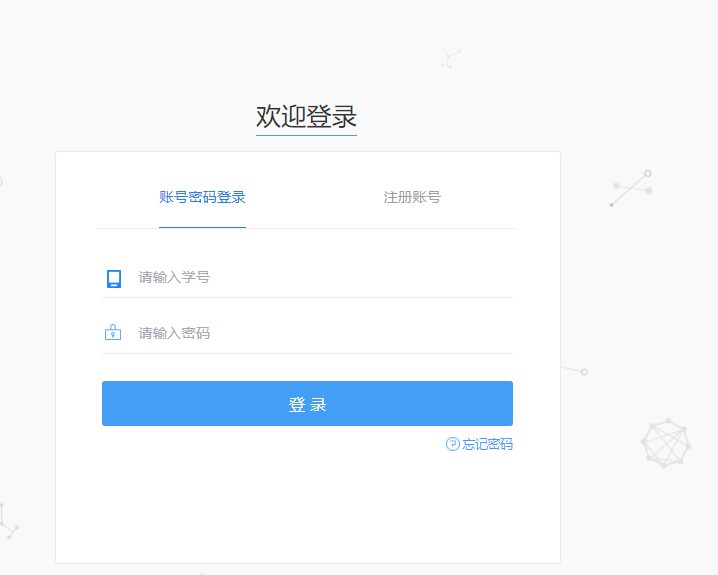 输入【学号】和【密码】。登录系统。如果出现选择管理平台，则选择【第二课堂】：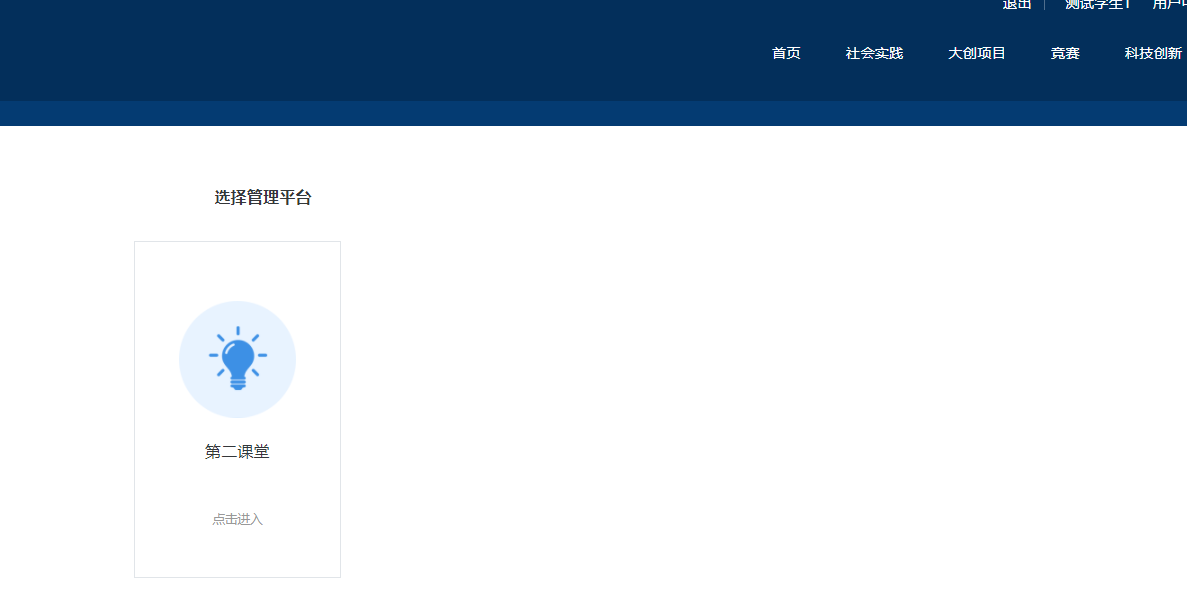 进入个人工作区。社会实践立项打开社会实践年度项目宣传页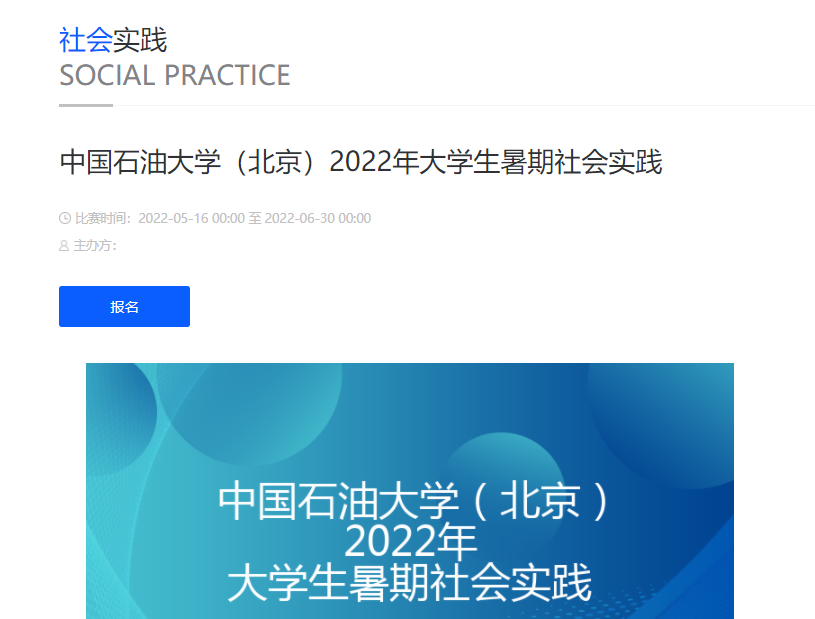 学生报名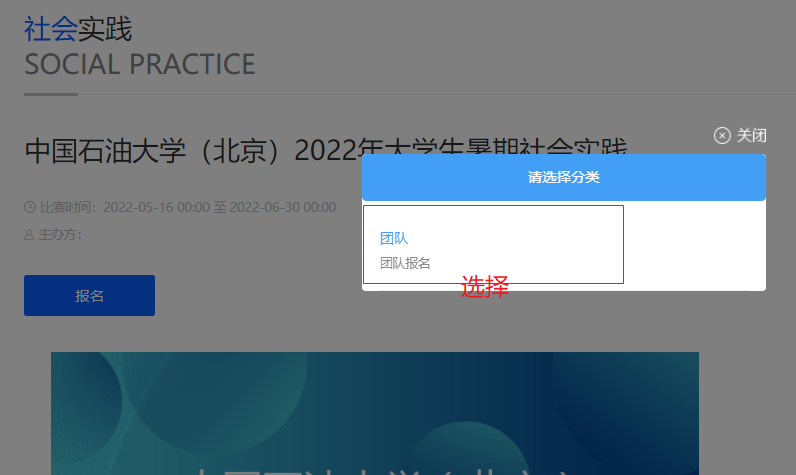 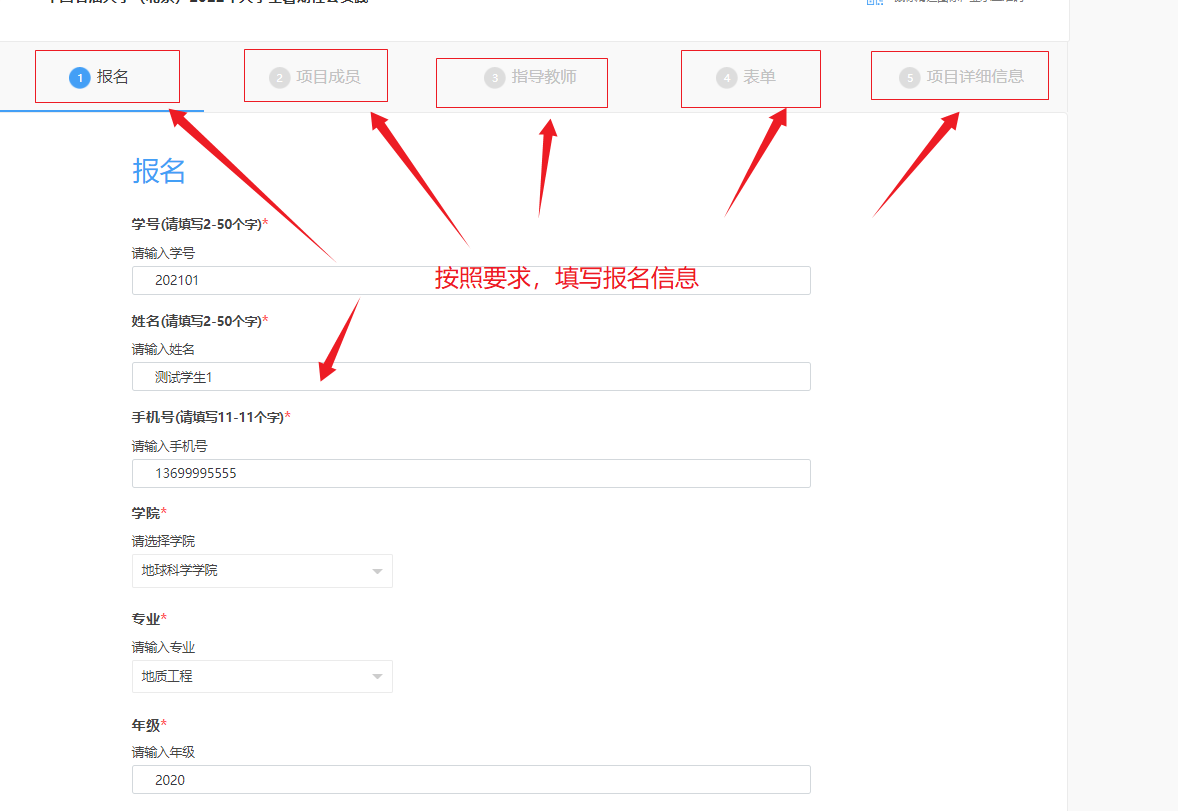 项目成员信息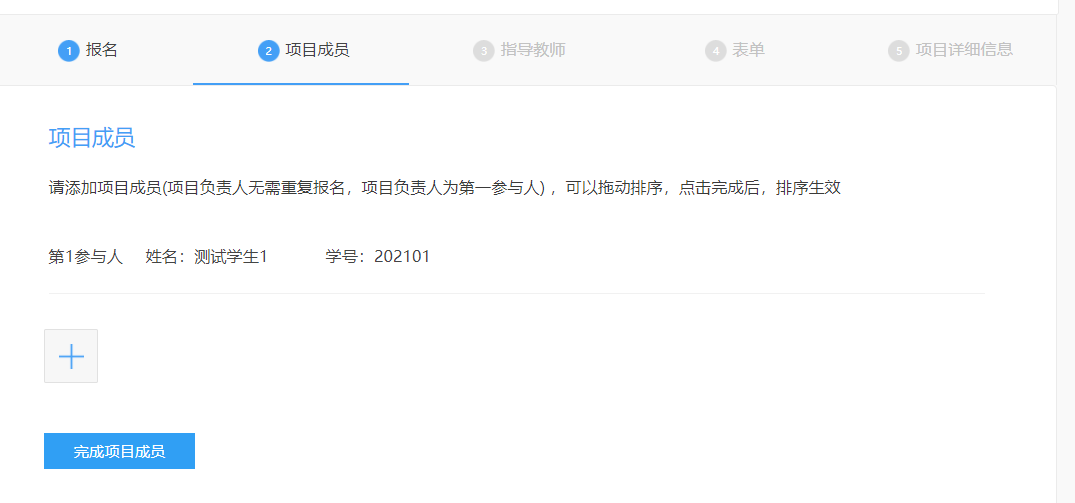 指导教师信息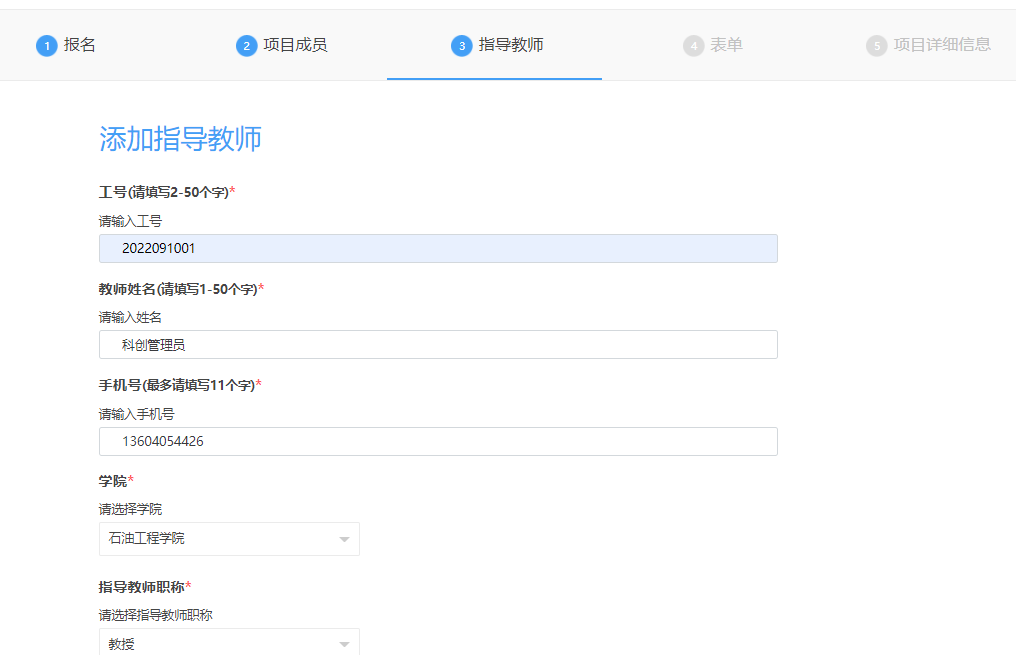 所有信息都填写完成后，保存和提交审核。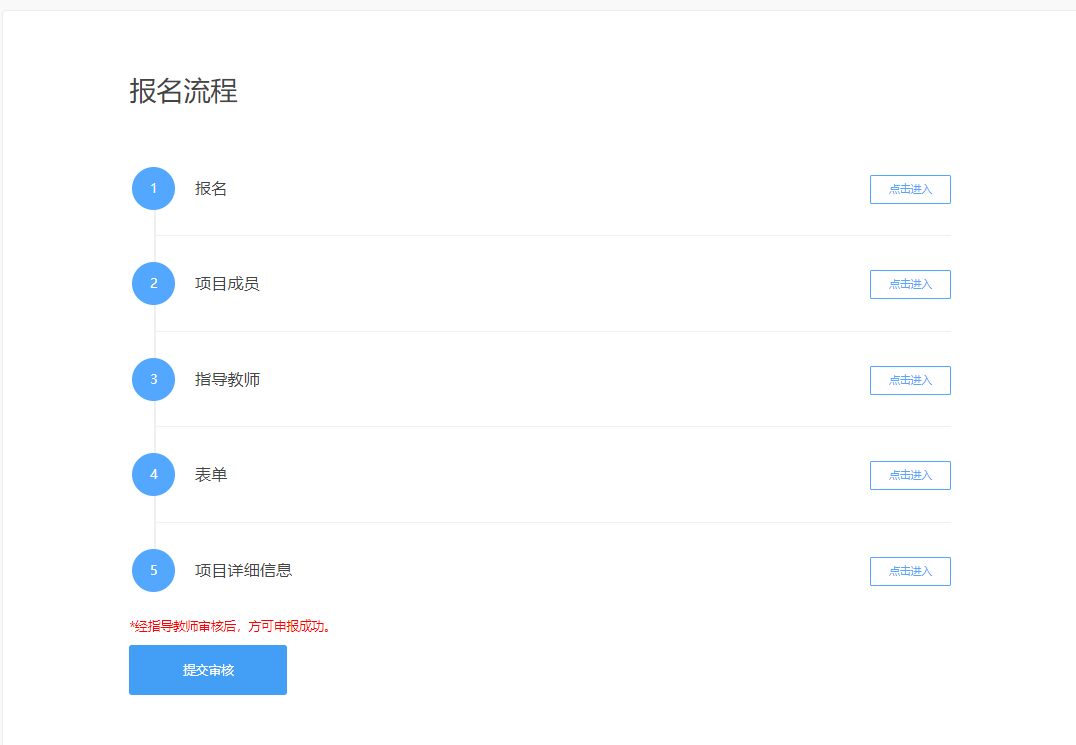 等待审核：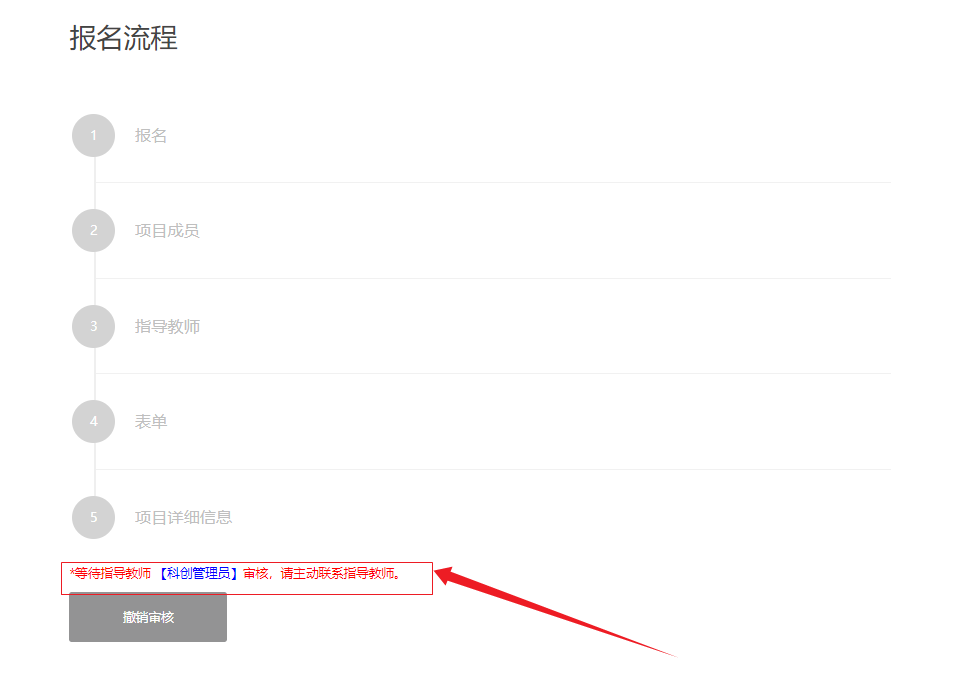 教师审核完成后：队长管理项目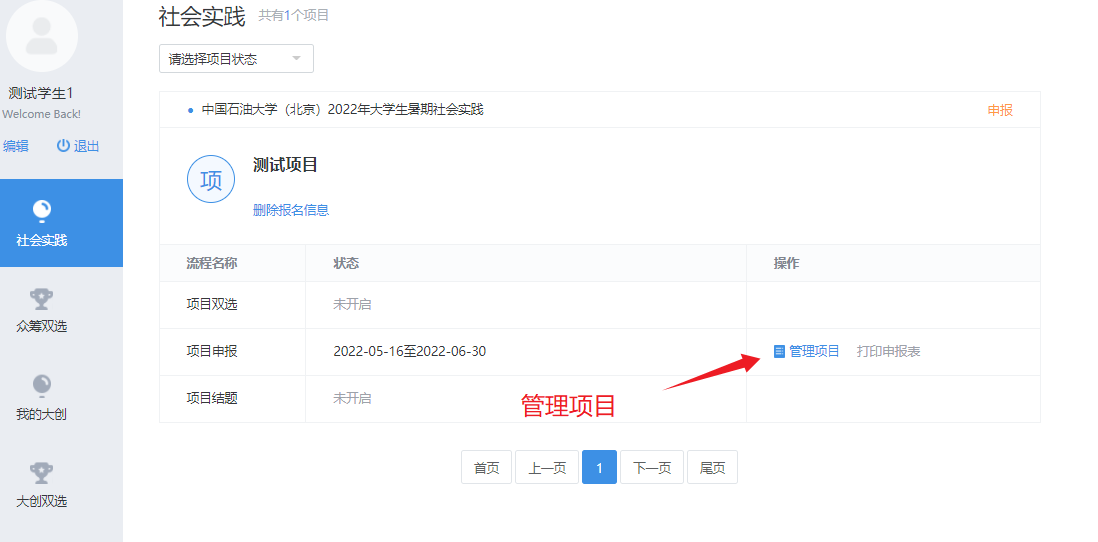 打印申报表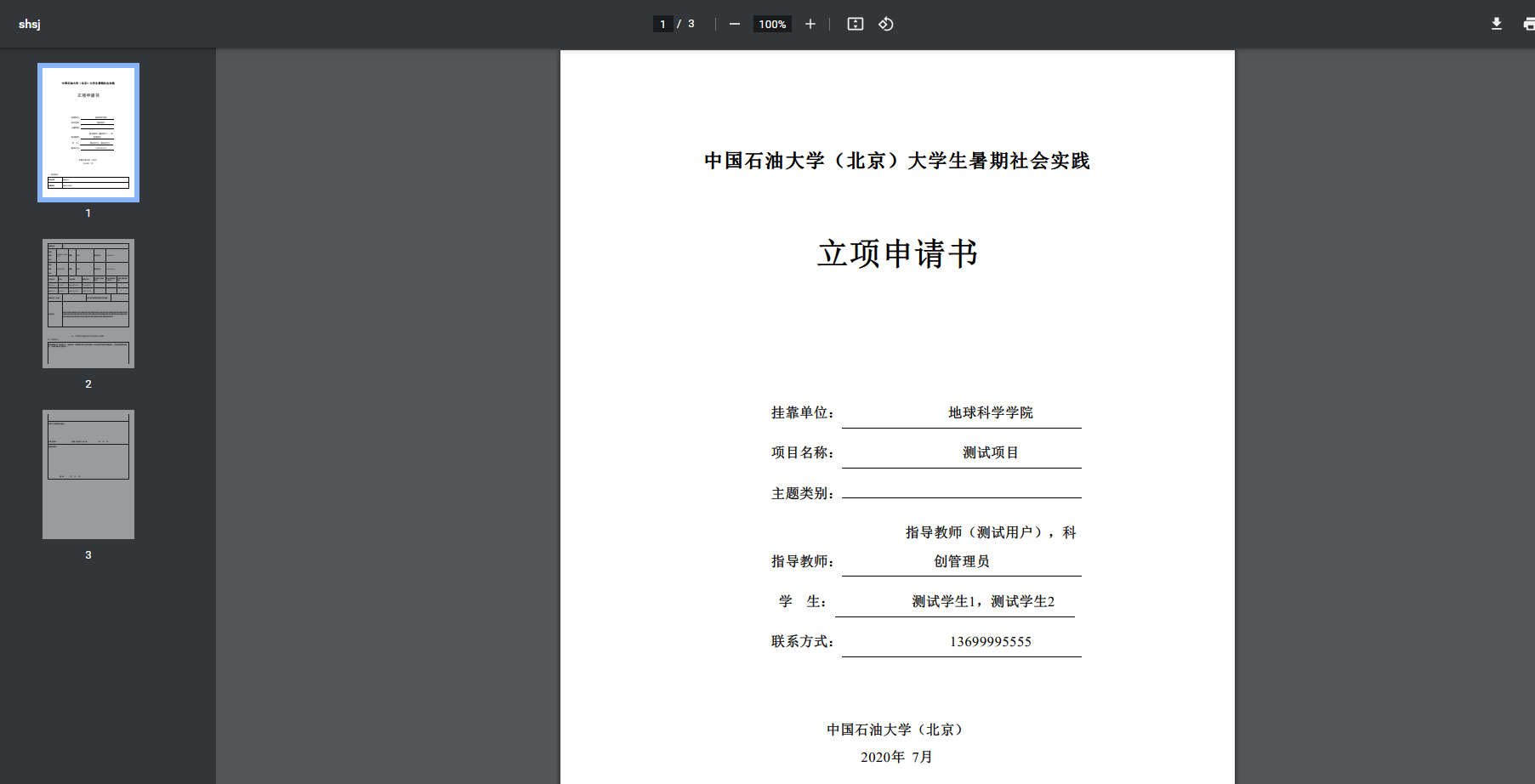 